防災士の資格取得を応援します！！★防災に関する知識や技術の習得ができる「防災士」の資格を取得する方に対して､講習費用を助成します｡【助成金を受けられる交付対象者】※以下のすべてに該当する方が対象となります。（１）町内に住所を有する人（２）町内の自主防災組織に所属又は行政区に加入している世帯に属する人で、自主防災組織の代表者又は区長の推薦を受けた人（３）町税等の滞納がない人（４）日本防災士機構で「防災士」として認証登録を受けた人（５）防災士の資格取得後、地域の防災リーダーとして活動する意志のある人【助成金の対象となる経費】① 防災士研修機関が実施する講座の受講料② 防災士取得試験受験料③ 防災士認証登録料【助成金の交付額】○対象経費の１０／１０（上限６万円）※受講料等は、養成講座実施団体によって異なることがあります。※助成金枠がありますので、制度を活用される方は、資格取得手続き前に必ず 役場 総務部 消防交通課 消防防災係までご相談ください。【申請の方法】・防災士として認証登録した年度の３月末日までに申請してください。※詳細な手続は、裏面を参照、またはお問い合わせ願います。八千代町防災士資格取得助成金交付手続の流れ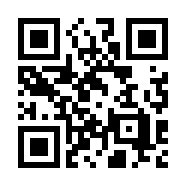 